Santiago, __________________ 2017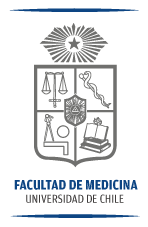 Señor (a)…………………………………………..Presente:Distinguido (a) Profesor (a):Junto con saludarlo(a), me dirijo a usted con el fin de invitarlo(a) a participar como invitado(a) en…………………………………………………………………………………………………………………  organizado por el Departamento ……………………………………………………………………..de la Facultad de Medicina de la Universidad de Chile.   Esta actividad se llevará a cabo durante los días ………………. (Fechas)  entre  las ..…………. (Horarios) .Le informo que para su estadía se considera una resolución de beca para gastos que autorizan el pago de pasajes, gastos de permanencia y mantención que corresponde a …………………. (Indicar monto), los cuales son administrados por Ud. de acuerdo a su conveniencia y será de su responsabilidad hacer las reservaciones en la línea aérea y hotel que más se ajusten a sus necesidades.Para poder solicitar la beca para gastos que autorizan el pago de pasajes, gastos de permanencia y mantención, necesito me haga llegar los siguientes antecedentes:Carta de Aceptación de la InvitaciónPasaporte EscaneadoCurriculum Vitae resumidoEl pago de la Beca se cursa a través de una transferencia bancaria internacional, por lo que se requieren los siguientes datos:Nombre del bancoDirección bancoNº de cuentaCódigo SwiftFinalmente, le ruego señalar el acuerdo o no con las condiciones indicadas anteriormente.Para el Departamento es un honor contar con su participación en esta actividad Académica.Agradeciendo de antemano su buena disposición, le saluda cordialmente,……………………………………….Firma y nombre Director Departamento